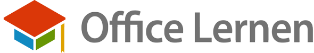 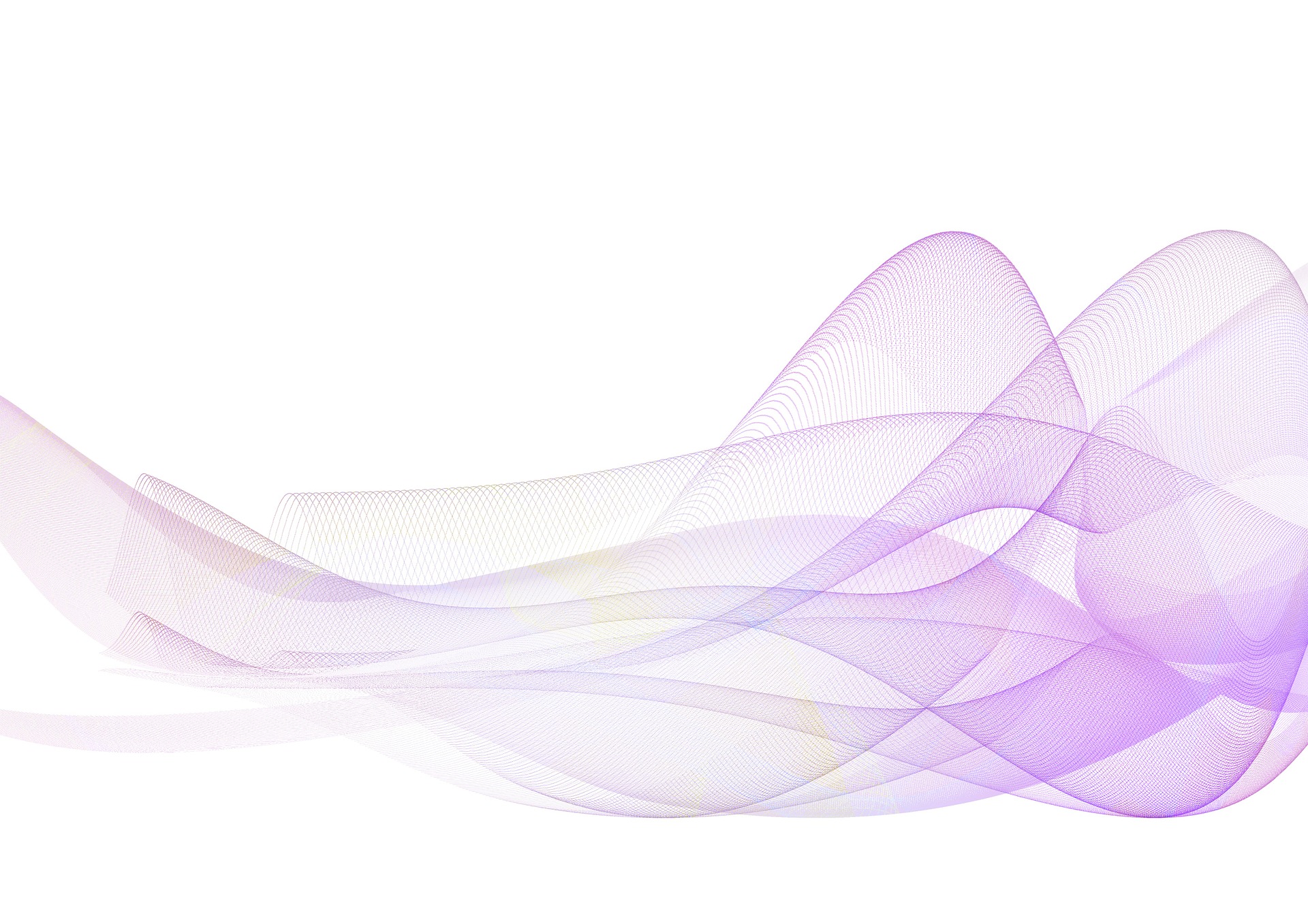 JanuarJanuarJanuarJanuarFebruarFebruarFebruarFebruar	März		März		März	AprilAprilAprilMaiMaiMaiJuniJuniJuni1SoNeujahr                 11Mi11Mi1Sa1MoTag der Arbeit KW 18   1Do2MoKW 122Do22Do2So2Di2Fr3Di33Fr33Fr3MoKW 143Mi3Sa4Mi44Sa44Sa4Di4Do4So5Do55So55So5Mi5Fr5MoKW 236FrHeilige Drei Könige66MoKW 666MoKW 106Do6Sa6Di7Sa77Di77Di7FrKarfreitag7So7Mi8So88Mi88MiInter. Frauentag8Sa8MoKW 198DoFronleichnam9MoKW 299Do99Do9SoOstersonntag9Di9Fr10Di1010Fr1010Fr10MoOstermontag KW 1510Mi10Sa11Mi1111Sa1111Sa11Di11Do11So12Do1212So1212So12Mi12Fr12MoKW 2413Fr1313MoKW 71313MoKW 1113Do13Sa13Di14Sa1414Di1414Di14Fr14So14Mi15So1515Mi1515Mi15Sa15MoKW 20               15Do16MoKW 31616Do1616Do16So16Di16Fr17Di1717Fr1717Fr17MoKW 1617Mi17Sa18Mi1818Sa1818Sa18Di18DoChristi Himmelfahrt18So19Do1919So1919So19Mi19Fr19MoKW 2520Fr2020MoKW 82020MoKW 1220Do20Sa20Di21Sa2121Di2121Di21Fr21So21Mi22So2222Mi2222Mi22Sa22MoKW 2122Do23MoKW 42323Do2323Do23So23Di23Fr24Di2424Fr2424Fr24MoKW 17   24Mi24Sa25Mi2525Sa2525Sa25Di25Do25So26Do2626So2626So26Mi26Fr26MoKW 2627Fr2727MoKW 92727MoKW 13                     27Do27Sa27Di28Sa2828Di2828Di28Fr28SoPfingstsonntag28Mi29So2929Mi29Sa29MoPfingstmontagKW 2229Do30MoKW 53030Do30So30Di30Fr31Di3131Fr31MiJuliJuliJuliAugustAugustAugustAugustSeptemberSeptemberSeptemberSeptemberOktoberOktoberOktoberOktoberNovemberNovemberNovemberNovember	Dezember		Dezember		Dezember	1Sa1Di11Fr11So11MiAllerheiligen11Fr2So2Mi22Sa22MoKW 4022Do22Sa3MoKW 27   3Do33So33DiTag der Dt. Einheit 33Fr33So4Di4Fr44MoKW 3644Mi44Sa44MoKW 495Mi5Sa55Di55Do55So55Di6Do6So66Mi66Fr66MoKW 4566Mi7Fr7MoKW 3277Do77Sa77Di77Do8Sa8Di88Fr88So88Mi88Fr9So9Mi99Sa99MoKW 4199Do99Sa10MoKW 2810Do1010So1010Di1010Fr1010So11Di11Fr1111MoKW 371111Mi1111Sa1111MoKW 5012Mi12Sa1212Di1212Do1212So1212Di13Do13So1313Mi1313Fr1313MoKW 461313Mi14Fr14MoKW 331414Do1414Sa1414Di1414Do15Sa15DiMariä Himmelfahrt1515Fr1515So1515Mi1515Fr16So16Mi1616Sa1616MoKW 421616Do1616Sa17MoKW 2917Do1717So1717Di1717Fr1717So18Di18Fr1818MoKW 381818Mi1818Sa1818MoKW 5119Mi19Sa1919Di1919Do1919So1919Di20Do20So2020MiWeltkindertag2020Fr2020MoKW 472020Mi21Fr21MoKW 342121Do2121Sa2121Di2121Do22Sa22Di2222Fr2222So2222MiBuß- und Bettag2222Fr23So23Mi2323Sa2323MoKW 432323Do2323Sa24MoKW 3024Do2424So2424Di2424Fr2424SoHeiligabend25Di25Fr2525MoKW 392525Mi2525Sa2525MoWeihnachten KW 5226Mi26Sa2626Di2626Do2626So2626DiWeihnachten 27Do27So2727Mi2727Fr2727MoKW 482727Mi28Fr28MoKW 352828Do2828Sa2828Di2828Do29Sa29Di2929Fr2929So2929Mi2929Fr30So30Mi3030Sa3030MoKW 443030Do3030Sa31MoKW 3131Do3131DiReformationstag3131So